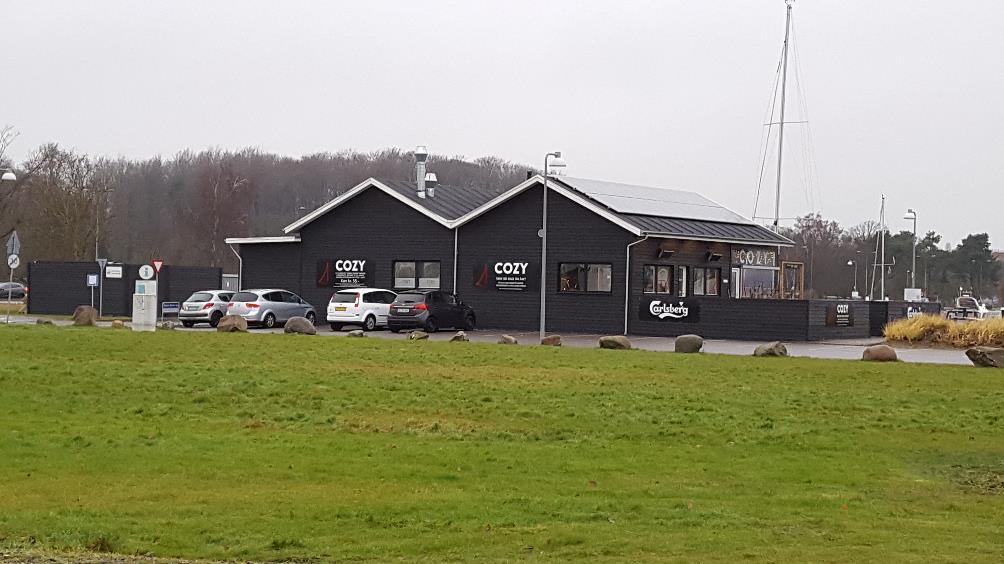 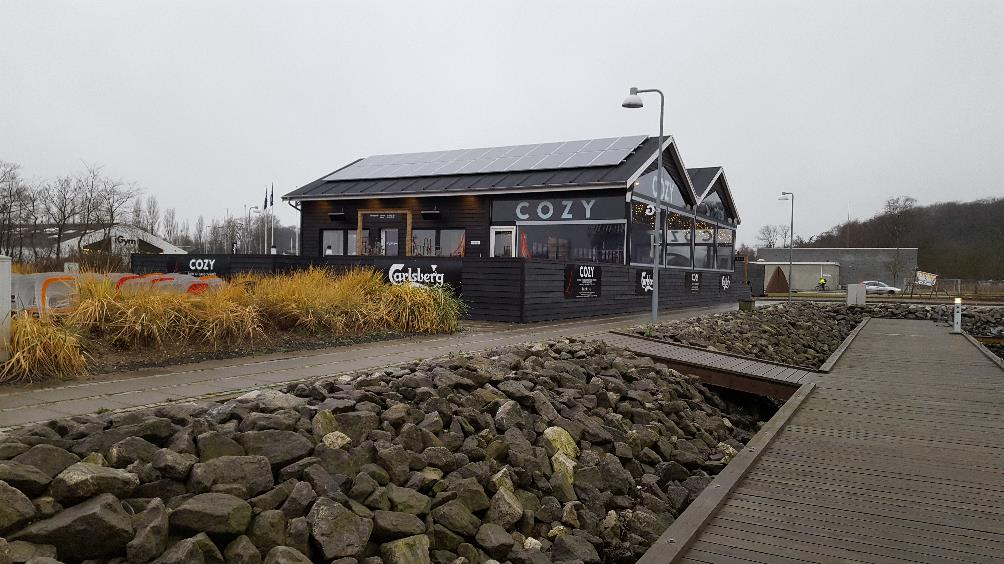 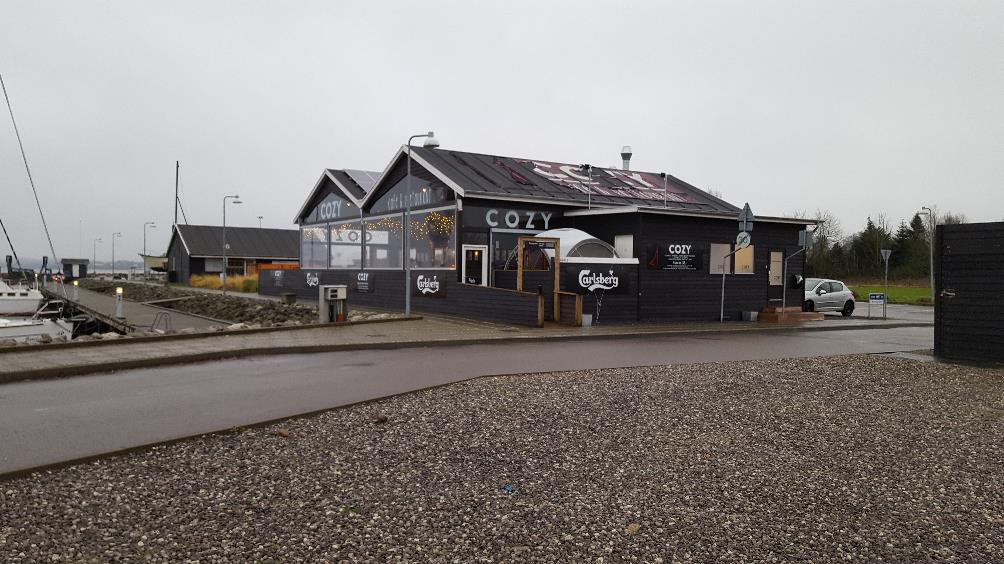 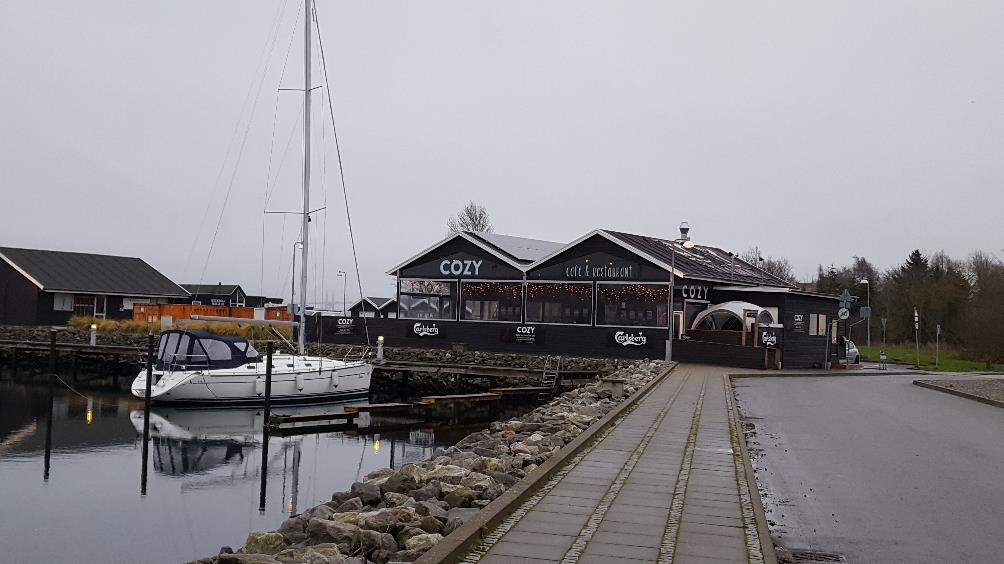 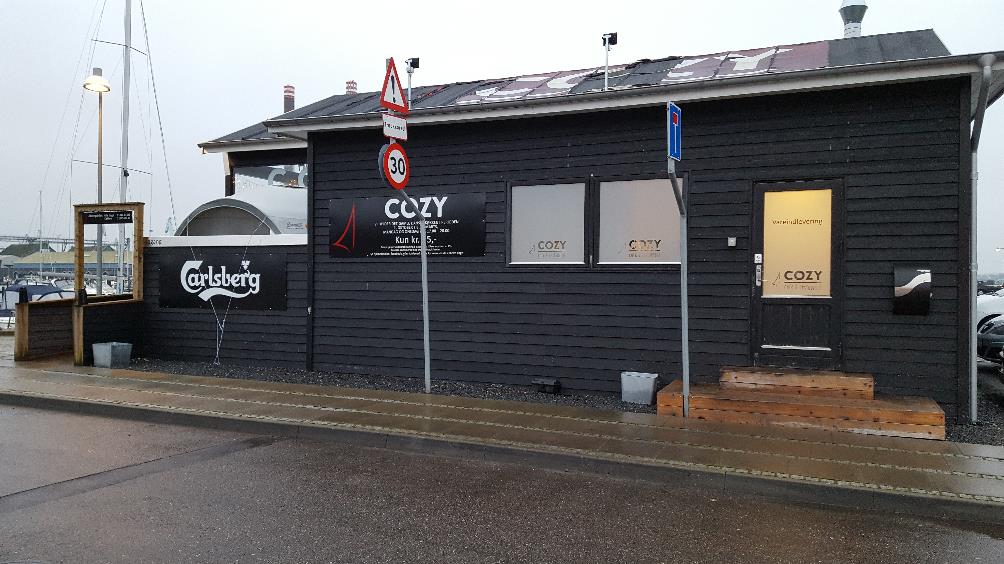 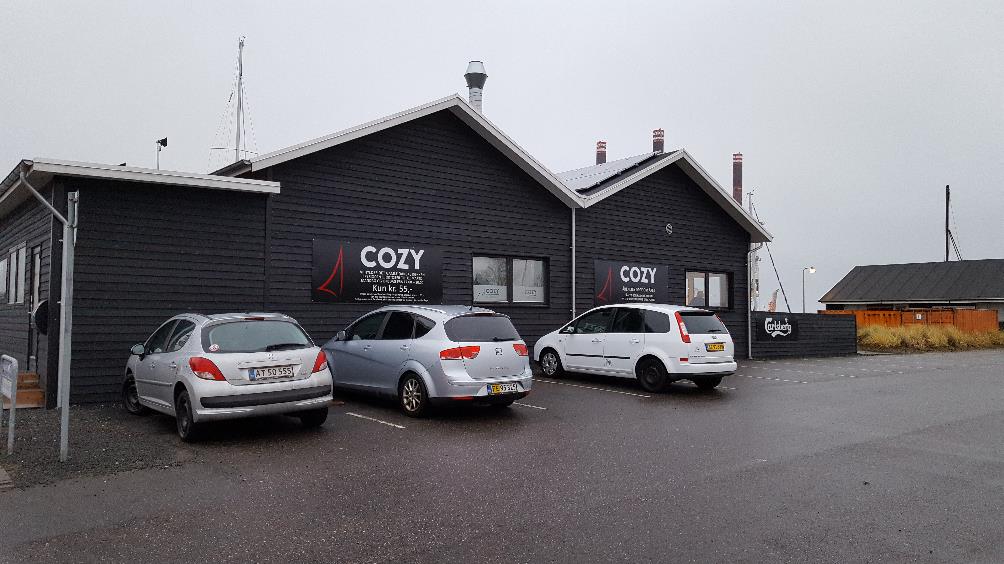 Oversigtskort Sanddal Bakke 30.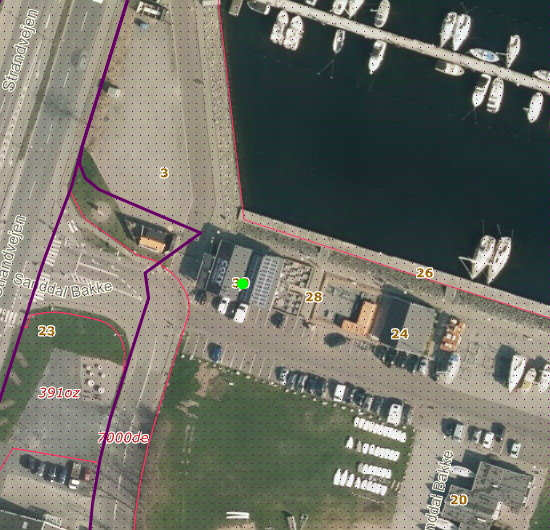 